Existen diversos tipos de textos que producen en diferentes ámbitos, en negrita está marcado el tipo de texto que trabajaremos, puesto que la asignatura de Lectura y Escritura Especializadas tiene el objetivo de preparar a los estudiantes para comunicarse por escrito en comunidades discursivas especializadas, sean estas académicas o de ámbitos laborales específicos.Tipos de textos según el ámbito de usoAhora bien, para logra nuestro objetivo te mostraremos elementos que diferencian a los textos de comunidades especializadas y analizaremos un texto con dichas características: 1. Especializado v/s especial:
A.Especializado: que cultiva saberes o habilidades muy precisos de una rama determinada de una ciencia o de un arte.
B. Especial: Singular o particular, que se diferencia de lo común o general. 2. El contexto y el lenguaje especializado: El contexto tiene relación a las múltiples comunidades especializadas que utilizaran tecnicismo que muchas veces sólo entenderán esas personas, ya sean, profesores, médico, astrónomos, etc. A continuación te presentamos un texto expositivo que trata el tema del COVID19 que corresponde a un texto especializado del área médica. Con respecto al tema del texto y a para acercar la temática a la realidad personal responde la siguiente pregunta: ¿Qué sabes de este tema?II. Lee el siguiente texto y responde las preguntas propuestas a continuación: ¿Quién es el emisor del texto? ¿A quién está dirigido? Haz un listado de todos los términos especializados y define al menos cinco. ¿Cuáles son las palabras o conceptos clave (más importantes) del texto? Justifica tu selección. ¿Cuál es el propósito comunicativo del texto leído? ¿Cuál es la idea principal de la reseña?¿Con qué finalidad al final de la reseña se incorpora el link al artículo The Incubation Period of Coronavirus Disease 2019 (COVID-19) From Publicly Reported Confirmed Cases: Estimation and ApplicationAsignatura: Lectura y escritura especializadasAsignatura: Lectura y escritura especializadasN° de la guía: Guía Nº9Título de la Guía: Unidad Nº2: Conociendo comunidades especializadas 15 Junio 2020Título de la Guía: Unidad Nº2: Conociendo comunidades especializadas 15 Junio 2020Título de la Guía: Unidad Nº2: Conociendo comunidades especializadas 15 Junio 2020Objetivo de Aprendizaje: OA 1: Producir textos pertenecientes a diversos géneros discursivos académicos, en los cuales se gestione información recogida de distintas fuentes y se demuestre dominio especializado de un tema. Objetivo de Aprendizaje: OA 1: Producir textos pertenecientes a diversos géneros discursivos académicos, en los cuales se gestione información recogida de distintas fuentes y se demuestre dominio especializado de un tema. Objetivo de Aprendizaje: OA 1: Producir textos pertenecientes a diversos géneros discursivos académicos, en los cuales se gestione información recogida de distintas fuentes y se demuestre dominio especializado de un tema. Nombre Docente: Eric Parra M.Nombre Docente: Eric Parra M.Nombre Docente: Eric Parra M.Nombre Estudiante: Nombre Estudiante: Curso: 3º Medio ElectivoInstrucciones Generales:Realice en su cuaderno las actividades de esta guía (Si imprime, archívela en la carpeta de la asignatura).Debe realizar la guía de manera individual, leerla completamente y responderla en su totalidad.Lea con detención y responda en el espacio asignado.Esta actividad será revisada según corresponda y podría ser evaluada.Instrucciones Generales:Realice en su cuaderno las actividades de esta guía (Si imprime, archívela en la carpeta de la asignatura).Debe realizar la guía de manera individual, leerla completamente y responderla en su totalidad.Lea con detención y responda en el espacio asignado.Esta actividad será revisada según corresponda y podría ser evaluada.Instrucciones Generales:Realice en su cuaderno las actividades de esta guía (Si imprime, archívela en la carpeta de la asignatura).Debe realizar la guía de manera individual, leerla completamente y responderla en su totalidad.Lea con detención y responda en el espacio asignado.Esta actividad será revisada según corresponda y podría ser evaluada.Estimados estudiantes: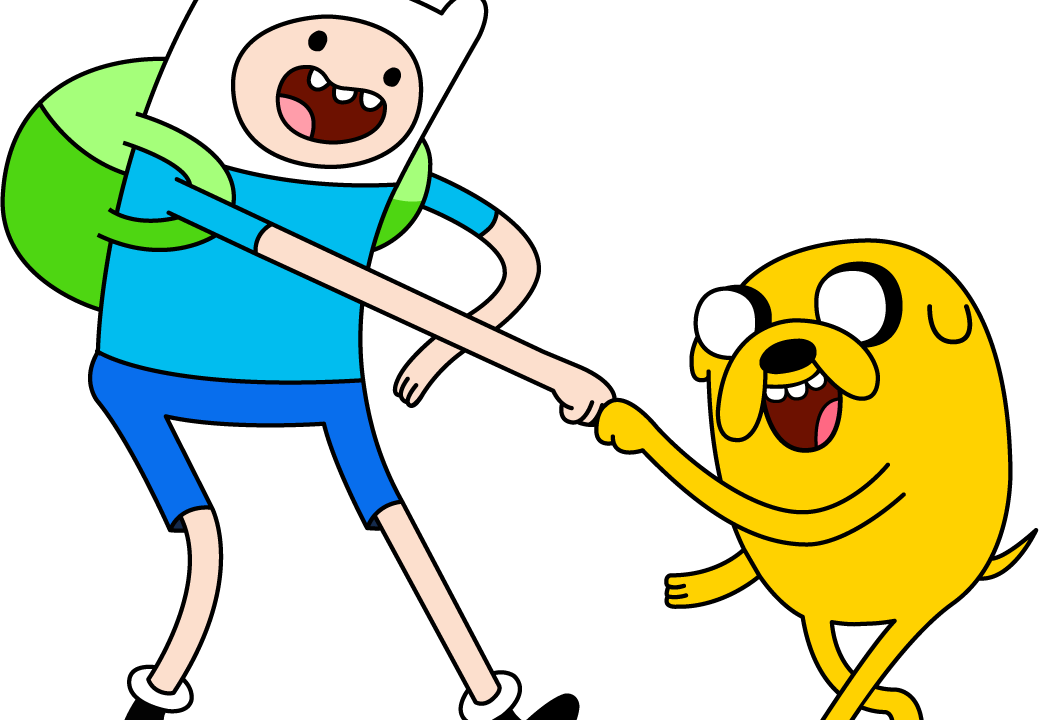 Aprovechen cada momento, disfruten la vida y entreguen siempre cariño a sus seres queridos.Resuelva sus dudas escribiendo un mail a: eparra@sanfernandocollege.clNo olvide incorporar su nombre, curso y nº de guía correspondiente.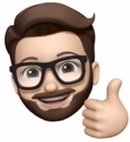 Atte. Profe Eric Parra M.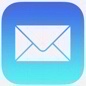 Trabaje con ánimo y optimismo#QuédateEnCasaResuelva sus dudas escribiendo un mail a: eparra@sanfernandocollege.clNo olvide incorporar su nombre, curso y nº de guía correspondiente.Atte. Profe Eric Parra M.Trabaje con ánimo y optimismo#QuédateEnCasaÁmbitoFunciónEscritoPersonalTextos para uno mismo, que no leerá o escuchará nadie más; de temas generales, con lenguaje coloquial, muy libres.Diario personal, notas, agenda, comentarios en lecturas, cuentas, apuntes, etc.Familiar y de amistadesTextos del círculo familiar e íntimo; de temas generales, con lenguaje medianamente coloquial o poco formal.Cartas, postales, invitaciones, felicitaciones, participaciones, dedicatorias en regalos, etc.AcadémicoLos textos académicos son elaboraciones intelectuales que abordan un tema particular o profundizan en él, y lo hacen de una manera formal.Redacciones, exámenes, resúmenes, recensiones, reseñas, esquemas, trabajos, apuntes, comentarios de texto, fichas, informes, papers, etc.LaboralTextos del mundo del trabajo; de temas especializados, con lenguaje específico y formal.Informes, cartas, currículums, notas, memorias, etc.SocialTextos públicos, para audiencias numerosas y heterogéneas; medios de comunicación de masas.Anuncios, cartas en la prensa, artículos en revistas, notas públicas, avisos, etc.GregarioTextos relaciones con organizaciones públicas y privadas (administraciones, colegios, asociaciones etc.) Temas y lenguaje variadosInstancias, currículums, formularios, impresos, peticiones, cartas, bandos, leyes, reglamentos, etc.LiterarioTextos ámbito del ocio; finalidades lúdicas, temas y lenguaje variados.Géneros tradicionales de la literatura (poesía, novela, historieras, etc.).COVID-19: EVIDENCIA RESPALDA PERÍODO DE INCUBACIÓN DE CINCO DÍASEstos resultados muestran que el 2,5% de los infectados presentan síntomas durante los primeros dos días y que el 97,5% los desarrolla dentro de 11,5 días post exposición.
En diciembre de 2019 se identificó en China al coronavirus 2 del síndrome respiratorio agudo severo (SARS-CoV-2). Aún son inciertas muchas de sus principales características epidemiológicas, incluido el período de incubación de la patología clínica que produce (enfermedad por coronavirus 2019 [COVID-19]), lo afecta de forma importante en las actividades de vigilancia y control.El objetivo de este estudio realizado por Stephen A. Lauer y colaboradores de la Universidad de Massachusetts (Amherst, Estados Unidos) fue estimar la duración del período de incubación de COVID-19 y describir sus implicaciones para la salud pública. El diseño correspondió a un análisis conjunto de los casos confirmados reportados entre el 4 de enero y el 24 de febrero de 2020, en un entorno de informes de noticias y comunicados de prensa de 50 provincias, regiones y países fuera de Wuhan, provincia de Hubei, China. Los participantes correspondían a personas con infección confirmada por SARS-CoV-2 fuera de la misma provincia china. Los autores evaluaron las características demográficas de los pacientes, fechas y horas de la posible exposición, aparición de síntomas, fiebre y hospitalización. 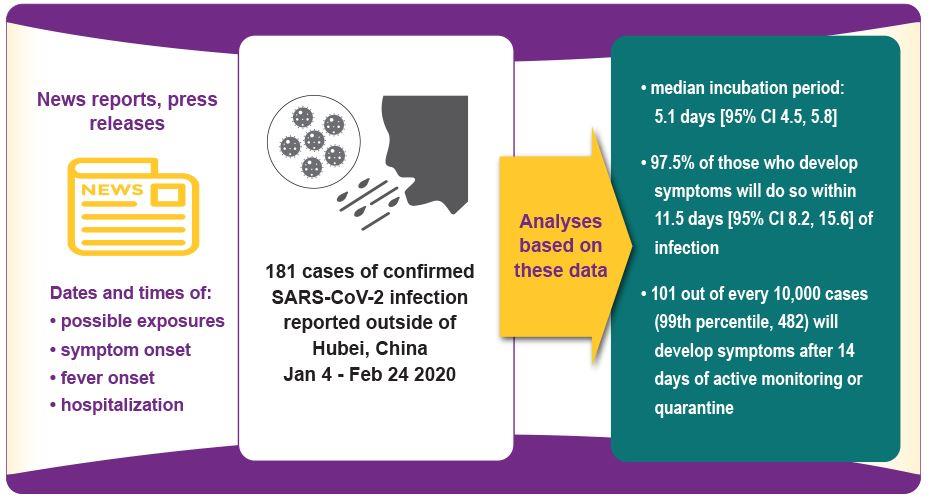 Figura 1. Período de incubación estimado de COVID-19, la enfermedad causada por el nuevo coronavirus SARS-CoV-2. Lauer SA, Grantz KH, Bi Q, et al. DOI: 10.7326/M20-0504Los resultados indicaron que hubo 181 casos confirmados, con exposición y ventanas de aparición de síntomas identificables, que permitieron estimar la mediana del período de incubación de COVID-19 en 5,1 días (IC 95%, 4,5 a 5,8 días). Adicionalmente, los investigadores determinaron que el 97,5% de quienes desarrollan síntomas lo hacen dentro de 11,5 días (IC, 8,2 a 15,6). Estas estimaciones implican que, bajo supuestos conservadores, 101 de cada 10.000 casos desarrollarán síntomas después de dos semanas de vigilancia activa o cuarentena.Como limitación del estudio los autores declararon que los casos comunicados pueden representar mayormente a casos graves, cuyo período de incubación puede ser diferente de los casos leves.Finalmente, esta publicación proporciona pruebas adicionales sobre la mediana del período de incubación para COVID-19, que fue establecido en aproximadamente cinco días, similar al SARS. Los resultados apoyan las propuestas actuales sobre la duración de la cuarentena o la vigilancia activa de las personas potencialmente expuestas al SARS-CoV-2, aunque en casos extremos podrían justificarse períodos de vigilancia más extensos.Fuente bibliográfica: The Incubation Period of Coronavirus Disease 2019 (COVID-19) From Publicly Reported Confirmed Cases: Estimation and Application. Ann Intern Med. 2020 Mar 10. DOI: 10.7326/M20-0504